P R E D I G T N A C H B E S P R E C H U N GEin (klima-) gerechter Lebensstil – ein paar IdeenGünther Buchetmann | 02.05.2022Gerecht ist, wenn jede und jeder bekommt, was sie bzw. er zum Leben braucht.Gerecht wäre, wenn jeder Mensch und alle unsere Mitgeschöpfe, also Tiere und Pflanzen bekommen, was sie zu einem guten Leben brauchen und wir mit der Erde schonend und nachhaltig umgehen.Was unterscheidet die beiden Aussagen?1. Gerechtigkeit in meinem Leben Wenn jemand behauptet: »Ich liebe Gott!«, aber seinen Bruder oder seine Schwester hasst, ist er ein Lügner. Denn wenn jemand die nicht liebt, die er sieht – seine Geschwister –, wie kann er da Gott lieben, den er nicht sieht?Wo und wie praktiziere ich bereits Gerechtigkeit?2. Wie geht ein Lebensstil der (Klima-)Gerechtigkeit fördert und die wunderbare Schöpfung bewahrt und nicht weiter gefährdet?Es ist dir gesagt, Mensch, was gut ist und was Gott von dir erwartet: Gerechtigkeit üben, Gemeinschaftssinn lieben und aufmerksam mitgehen mit deinem Gott. Micha 6,8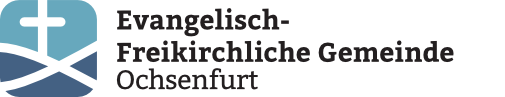 2.1 Spirituellle Ebene2.2 Gemeinschaftliche Ebene2.3 Persönliche EbeneNimm dir Zeit und überlege, welcher Gedanke oder welche Idee in der Predigt hat mich angesprochen?WAS HAT DAS MIT MIR ZU TUN?Kann ich Gerechtigkeit stärker in meine Spiritualität integrieren? Was bedeutet für mich Verbundenheit, Hoffnung und Gebet für Gerechtigkeit und wie lebe ich das bzw. möchte ich in Zukunft leben?Wo engagiere ich mich bereits (mit anderen) für Gerechtigkeit? Ist es richtig, sich politisch zu engagieren? Ideen- und Connecting-Börse, 11.05.22, 19.30 Uhr > Ist das eine Möglichkeit für mich?Was kann bzw. möchte ich auf der persönlichen Ebene für eine (klima-) gerechtere Welt und die Bewahrung der Schöpfung beitragen?MEIN NÄCHSTER SCHRITTFinde heraus, welcher action-step sich für dich  in der kommenden Woche umsetzen lässt?Sprich mit Freunden oder der Familie darüberSprich mit Jesus darüber! Teile deine Entscheidung mit anderen!